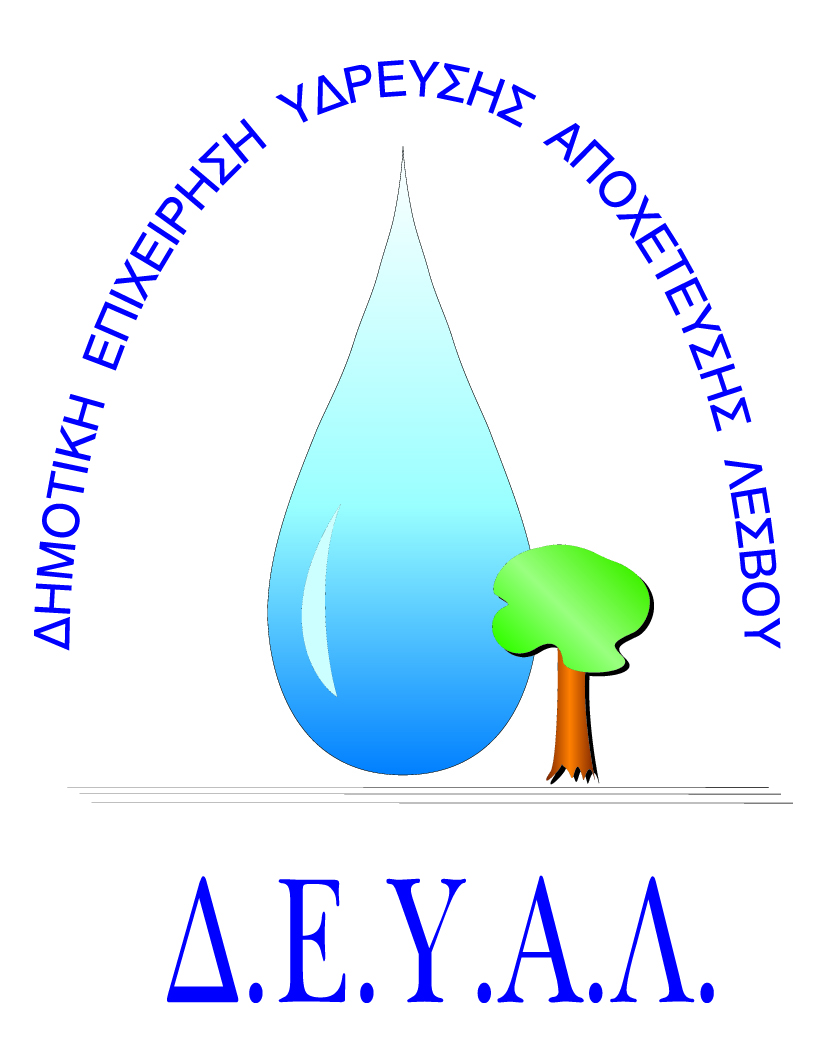 ΔΗΜΟΤΙΚΗ ΕΠΙΧΕΙΡΗΣΗ                                                               Ημερομηνία:ΥΔΡΕΥΣΗΣ ΑΠΟΧΕΤΕΥΣΗΣ                                             ΛΕΣΒΟΥ                                                                                                                     Προς                                                                                                                     Δ.Ε.Υ.Α. ΛέσβουΕΝΤΥΠΟ 1 - ΟΙΚΟΝΟΜΙΚΗ ΠΡΟΣΦΟΡΑ	Προς Υπογραφή Προσφέροντος ή Εκπροσώπου του……………………………………………………… Όνομα υπογράφοντος……………………………………………….Αρ. Δελτίου Ταυτότητας/ΔιαβατηρίουΥπογράφοντος………………………………………………..Ιδιότητα υπογράφοντος……………………………………………… ΘΕΜΑ:Προμήθεια υλικών ύδρευσης και αποχέτευσης για τις ανάγκες της Δ.Ε Μυτιλήνης.           Αρ. πρωτ.:  9851/3-9-2018Α/ΑΠΟΣΟΤΗΤΑΠΕΡΙΓΡΑΦΗΤΙΜΗ ΜΟΝ. ΚΟΣΤΟΣ120ΦΡΕΑΤΙΟ ΥΔΡΟΜ.ΤΣΙΜΕΝΤ.ΒΑΣΗ & ΚΑΛΥΜΑ2400ΣΩΛΗΝ Φ32 PE 16ΑΤΜ3200ΣΩΛΗΝ Φ50 PE 16ΑΤΜ45ΦΛΑΝΤΖΑ ΤΟΡΝΟΥ 3'' ΒΟΛΤΑ55ΦΛΑΝΤΖΑ ΤΟΡΝΟΥ 4'' ΒΟΛΤΑ610ΡΑΚΟΡ 3/4 Χ 3/4 ΑΡΣ.ΜΗΧ.ΣΥΣΦΙΞ.ΟΡΕΙΧ.750ΡΑΚΟΡ ΜΗΧ.ΣΥΣΦ 1/2'' ΑΡΣ.ΟΡΕΙΧ.820ΡΑΚΟΡ Φ20 Χ 1/2'' ΘΗΛ.ΟΡΕΙΧ.95ΣΥΝΔΕΣΜΟΣ Φ110 ΟΡΕΙΧ103ΒΑΛΒΙΔΑ ΑΝΤ/ΦΗΣ 3'' ΚΙΜ1110ΒΑΝΑ 2 1/2'' ΚΙΜ1210ΒΑΝΑ ΑΡΣ/ΘΗΛ 1''1310ΒΑΝΑ ΑΡΣ/ΘΗΛ 1/2'' ΜΕ ΡΑΚΟΡ141ΥΔΡ/ΤΡΟ ΦΛΑΝΤΖΩΤΟ Φ50151ΥΔΡ/ΤΡΟ ΦΛΑΝΤΖΩΤΟ Φ80161ΥΔΡ/ΤΡΟ ΦΛΑΝΤΖΩΤΟ Φ1001710ΡΑΚΟΡ 1'' ΘΗΛ.ΟΡΕΙΧ.1810ΣΕΛΛΑ ΤΑΧ.ΕΠΙΣΚ.115-135Χ250mm195ΗΛΕΚΤΡΟΜΟΥΦΑ Φ110 16ΑΤΜ202ΜΟΝ/ΝΤΖΩΤΟ ΜΕ ΑΓΚΥΡ. ΓΙΑ PE Φ902110ΓΩΝΙΑ/ΚΑΜΠΥΛΗ Φ250/45 PVC ΑΠΟΧ.2215ΓΩΝΙΑ/ΚΑΜΠΥΛΗ Φ250/90 PVC ΑΠΟΧ.231ΚΛΑΠΕ Φ80 ΛΥΜΑΤΩΝ ΦΛΑΝ.242ΚΛΑΠΕ Φ100 ΛΥΜΑΤΩΝ PN16 ΦΛΑΝ.ΚΑΘΑΡΗ ΑΞΙΑΚΑΘΑΡΗ ΑΞΙΑΚΑΘΑΡΗ ΑΞΙΑΚΑΘΑΡΗ ΑΞΙΑ2ΦΠΑ…..%ΦΠΑ…..%ΦΠΑ…..%ΦΠΑ…..%ΣΥΝΟΛΟΣΥΝΟΛΟΣΥΝΟΛΟΣΥΝΟΛΟ